DANIŞMANLIK EYLEM PLANINA YÖNELİK BİLGİLENDİRME TOPLANTILARITOPLANTI TUTANAĞI10.03.2023 Tarihi saat 16:30 itibariyle çevrimiçi olarak Danışmanlık Eylem Planı kapsamında 1. Toplantımızı yaptık. Soru-Cevap şeklinde belirlenen gündem maddeleri konuşuldu. Sınıf ve Bölüm temsilcileri ile belirlemiş olduğumuz konular değerlendirildi ve gerekli bilgilendirmeler, Üniversitemiz ilgili merkez ve birim sayfaları görselleri ile yapıldı. Üniversitemiz Kariyer Planlama ve Uygulama Araştırma Merkezinin yapacağı kariyer etkinliklerine öğrencilerimizin yönlendirilmesi değerlendirildi. Uluslararası öğrencilerimizin 2023 Bahar dönemi ders seçimi ve diğer işlemleri ve uyumlarına yönelik konuları değerlendirildi.Toplantı sonucunda öğrencilerimize yönelik memnuniyet anketi uygulandı.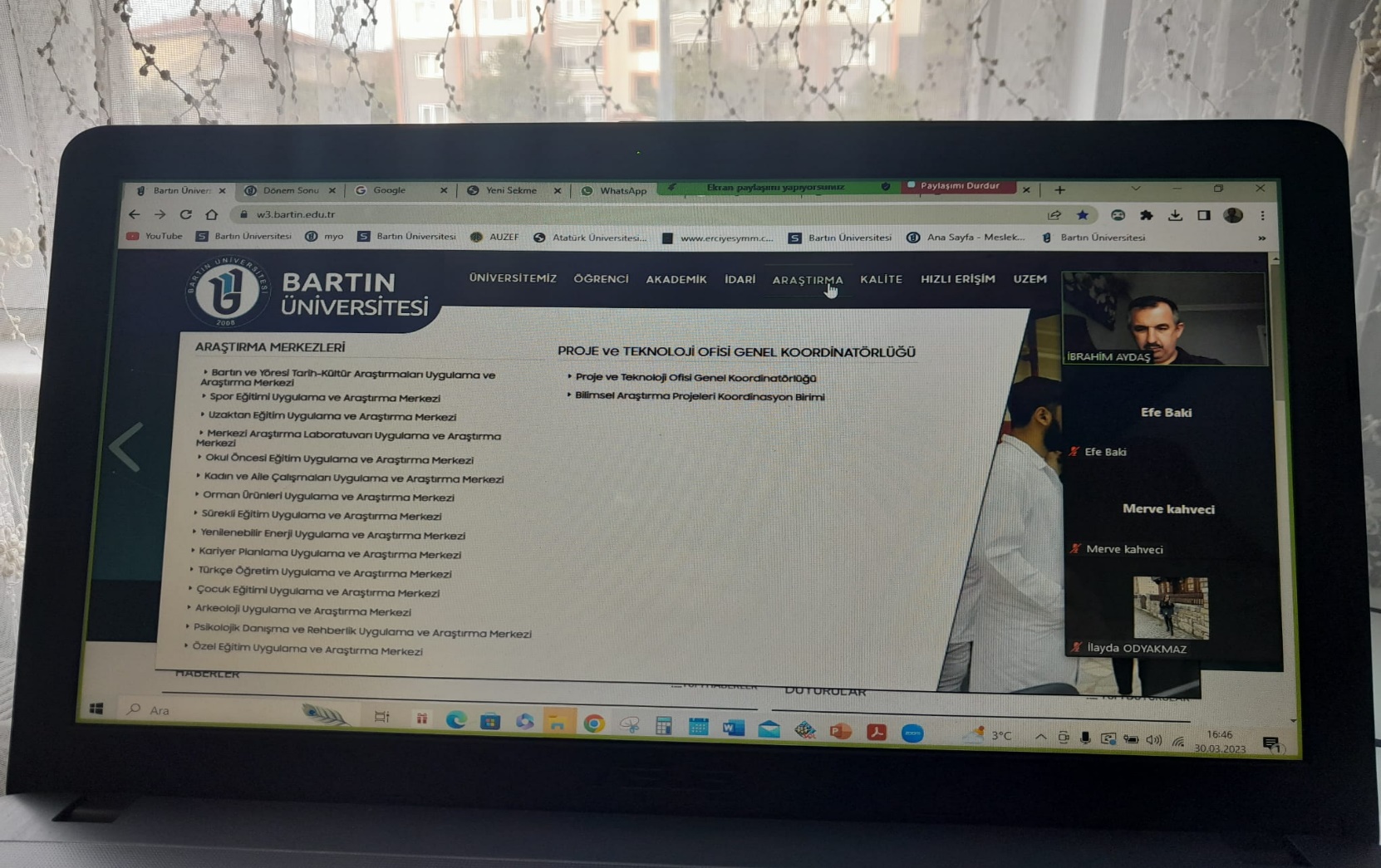 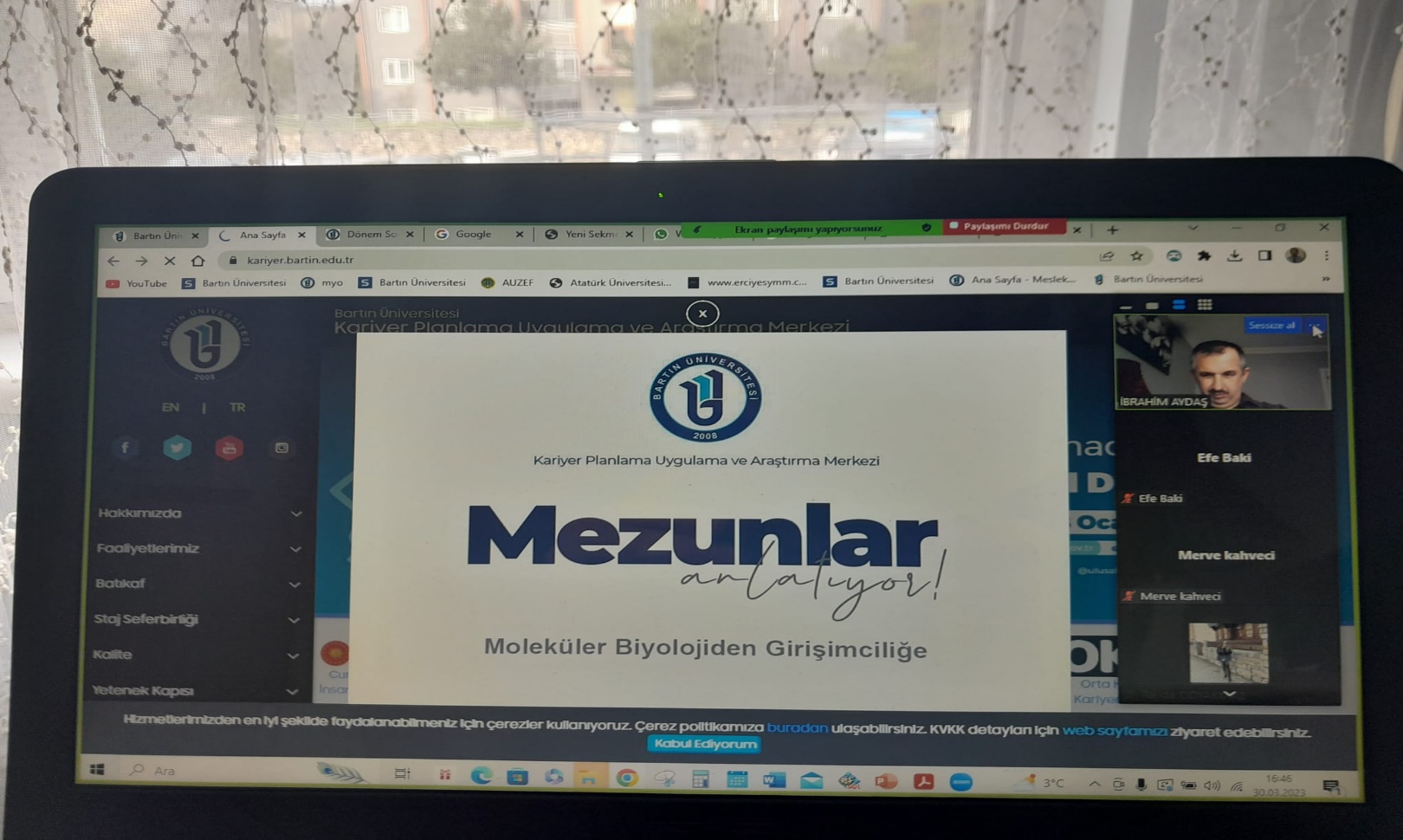 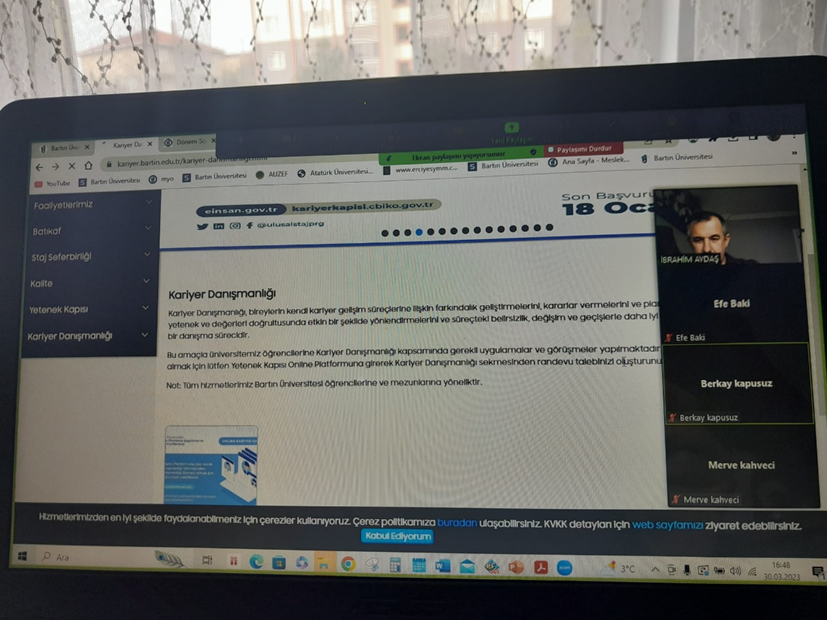 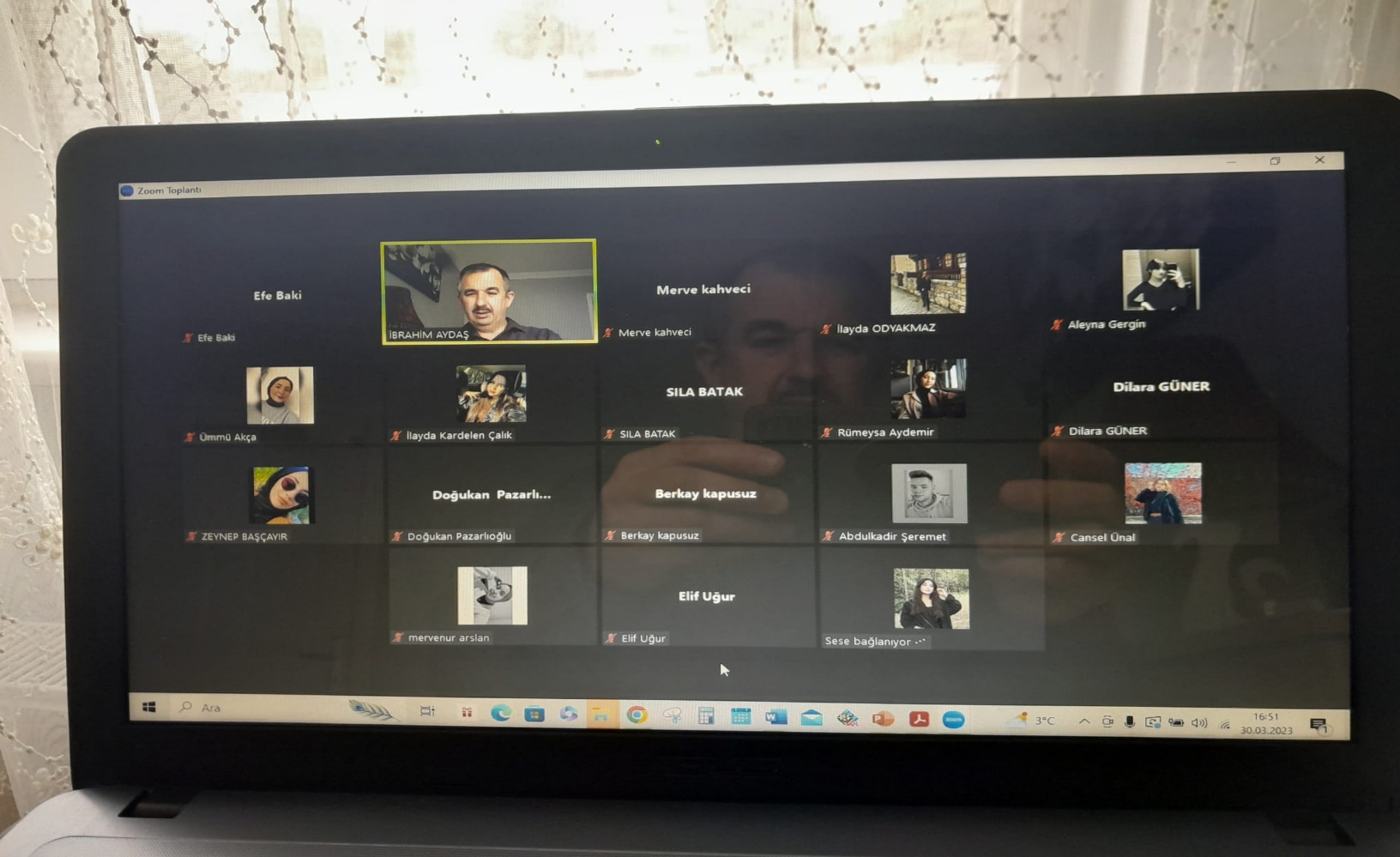 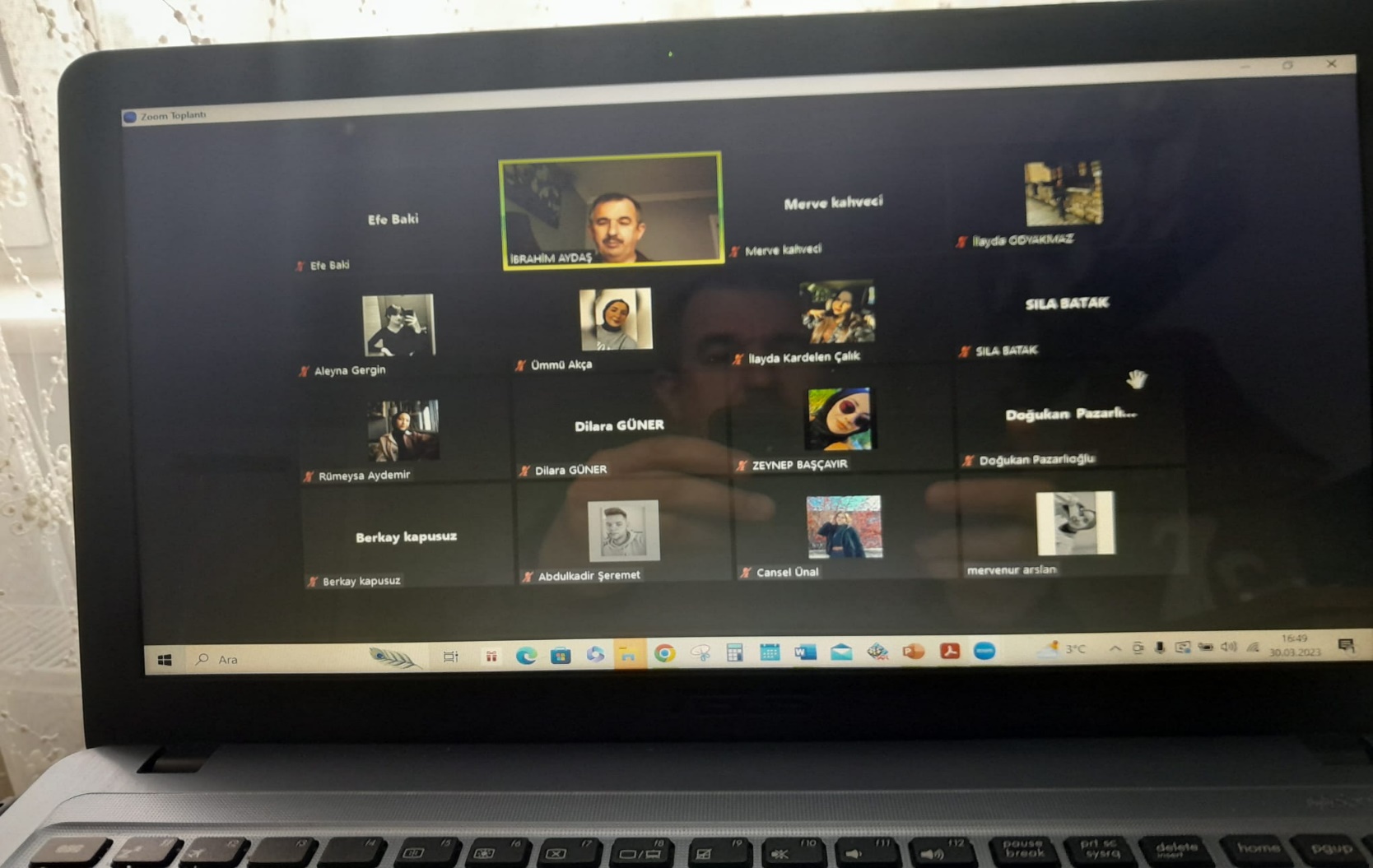 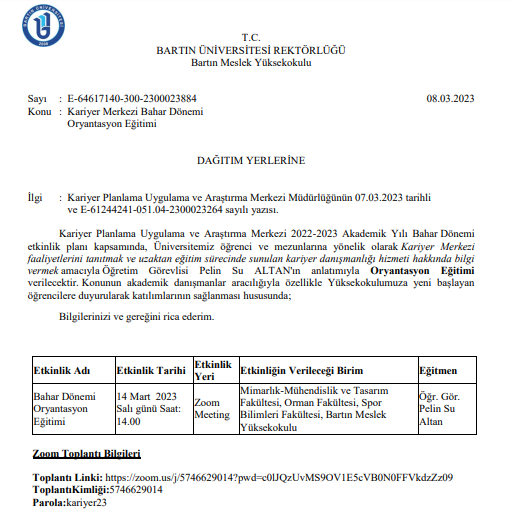 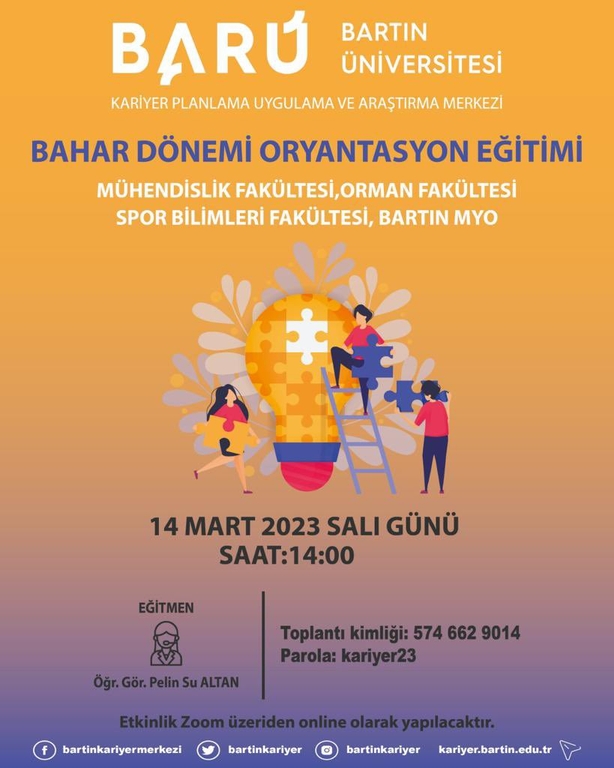 TOPLANTI NO                            DÖNEM BAŞI TOPLANTISIGÜNDEMLER              1.Ders Seçimi, Kayıt İşlemleri ve Mevzuat Bilgilendirmesi ve Rehberliği2.Sınıf ve bölüm öğrenci temsilcileriyle toplantı3.Kariyer Planlama, Uygulama ve Araştırma Merkezine Erişim, Mezun Bilgi Sistemi4. Uluslararası öğrencilerin Üniversiteye uyumunu kolaylaştıracak imkanlar hakkında bilgilendirmeler yapılmasıBÖLÜM-SINIF  MUHASEBE VE VERGİ UYGULAMALARI 2.SINIFTARİH10.03.2023SAAT 16:30    KATILIMCI SAYISI10DANIŞMANDoç. Dr. Hakan GÜNEŞ -- Öğr. Gör. İbrahim AYDAŞ